SIOP QI NURSE SCHOLAR PROGRAM APPLICATION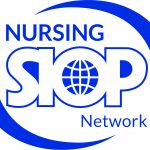 Only nurses who are members of SIOP in 2023/2024 are eligible to apply. The application should include at least 2 team members including 1 from another discipline. Complete all sections of the application below. Additional materials that should be submitted include a bio sketch or curriculum vitae from the QI Nurse Scholar applicant, and one letter of support from the direct supervisor.NameInstitutionCountryProfessional RoleTeam Members (Include each team member below)  Name				Discipline				Role at your InstitutionProject TitleProject Description Provide a general description of the project based on the topic of interest you would like to focus on during the Program. (1 paragraph)Provide 2 AIMS that will guide your project.Describe how your project will directly impact your clinical setting. (1 paragraph)4. Describe your interest in participating in the SIOP Nursing Quality Improvement Program. (1-2 paragraphs)5. Describe your prior experience with quality improvement projects. (1-2 paragraphs) 6. Discuss any qualities you and/or your team have that should be considered in our decision on which quality improvement teams to choose. What would enable you to be an effective partner site in this project? (1 paragraph) 7. Discuss or list your institution’s characteristics with regard to pediatric oncology: (1 paragraph) 8. Budget needs. If your institution is supporting your project please included that in the letter of support. If you are from a country that has no support for your QI project then provide a summary of what you need. List supplies or materials that may be needed for QI implementation. (Max $700 USD)9. Describe who will approve your QI project for implementation at your site. Include whether the project will need to be reviewed by any oversight committee. For example, while IRB is not required for QI projects, come institutions still require this review. 10. Do you have availability of internet access to complete the QI in Health Care course from February-April 2024 and to participate in ZOOM meetings from May-November 2024?  I understand that I must complete the online QI in Health Care Course by April 2024 and submit a workplan for approval in order to receive the project budget (if requested).